Муниципальное казённое учреждение дополнительного образования «Центр творчества», г. Сосенский Козельского района Калужской областиМастер-класс по теме«Декоративная тарелка в смешанной технике (гжель и ганутель)»Авторы - составители: педагоги дополнительного образования
Григорян Лусине Габриеловна
Казарян Лусине Вардгесовна2022 г.Пояснительная запискаЦель: познакомить с техникой росписи «Гжель» и техникой «Ганутель», с историей и особенностями этого искусства.Задачи: 
образовательные:научить определенным методам, принципам и техническим приемам работырасширить знания о видах декоративно-прикладного искусстваразвивающие: прививать интерес к изучению декоративно-прикладного искусства,развивать эстетическое восприятие, чувство ритма, цвета, индивидуальные творческие способностивоспитательные:воспитывать любовь к искусству народных мастероввоспитывать аккуратность, трудолюбие, усидчивость, вниманиеОжидаемый результат: умение различать и выполнять элементы гжельской росписи, освоение приемов ганутели и способность совмещать разные техники прикладного творчестваСостав участников: педагоги дополнительного образованияМетоды и приемы: словесные: беседа наглядные: показ образца, демонстрацияпрактические : наблюдение, практическая работаНаглядные материалы: тарелка, исполненная в смешанной технике «Гжель и ганутель», распечатанные референсы с элементами узора (Приложение 1), иллюстрации изделий  в технике «Гжель» и «Ганутель» (Приложение 2), иллюстрация азбуки мазков (Приложение 3)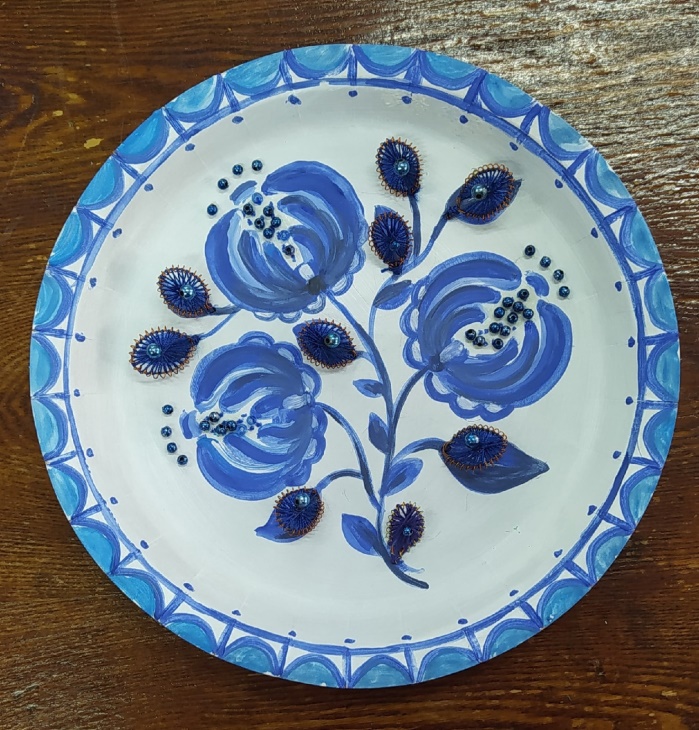 Материалы и инструменты:       
    - бумажная тарелка (одноразовая)   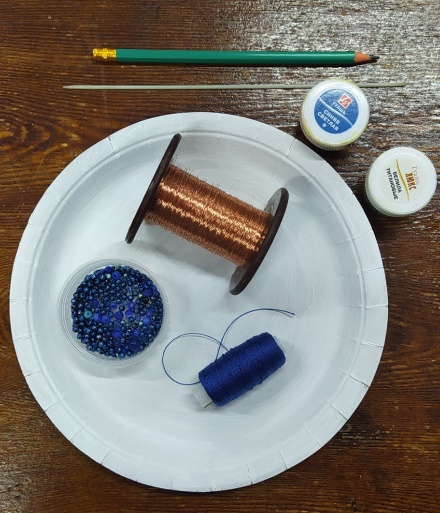 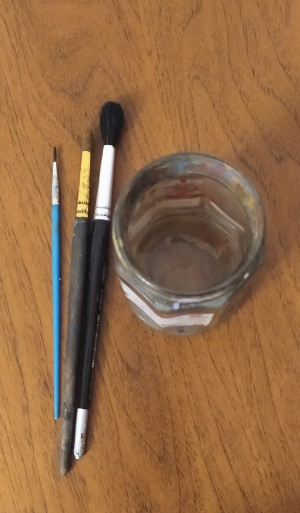 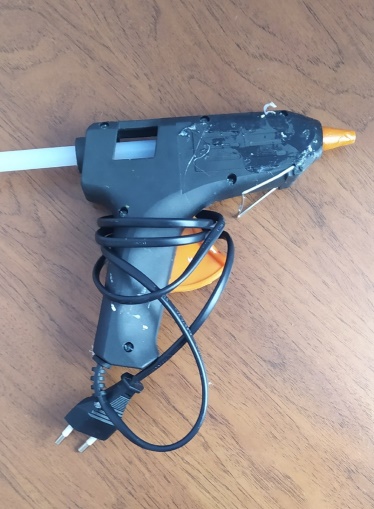     - синяя и белая гуашь 
    - кисти белка № 1, №6, №10
    - баночка с водой
    - тонкая проволока 
    - синяя нитка
    - тонкая спица
    - бисер синего цвета
    - горячий клей      - простой карандашХод мастер-класса: I. Вступительная часть Во всех концах России и далеко за её пределами славятся изделия гжельских мастеров. По белому фарфору сочной синей росписью рождены цветы. Не буйством красок, а спокойной притягательной силой обладают высокохудожественные изделия.
       
Но сегодня мы попробуем изготовить тарелку в стиле «Гжель» в смешанной технике с листиками в технике «Ганутель»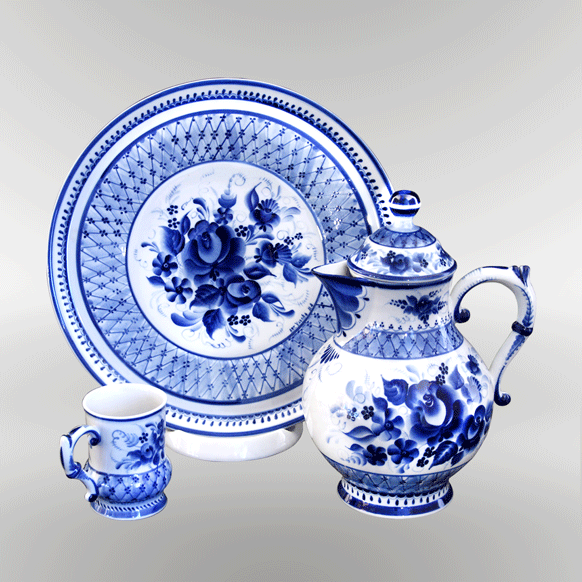 Ганутель - это искусство изготовления цветов из тонкой спиральной проволоки и шёлковой нити, а также бисера, бусинок и жемчужинок. Оно пришло к нам из монастырей острова Мальты, который находится в Средиземном море, недалеко от Италии.
     
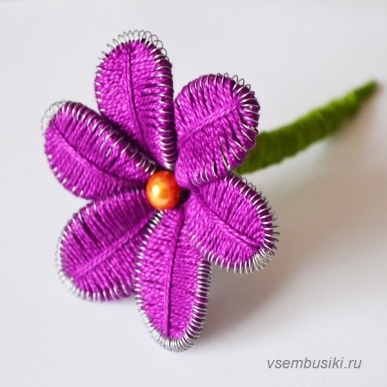 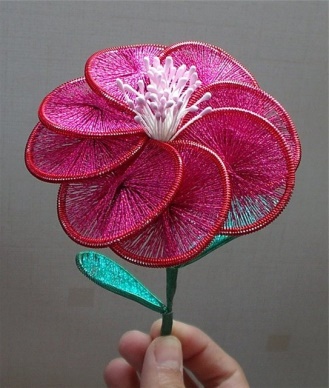 II. Теоретическая часть Мастер-класс состоит из двух частей: в первой роспись тарелки, а во второй, пока наше изделие сохнет, изготовление листочков в технике «Ганутель». Для работы потребуется самая малость: проволока, нитки и немного времени. Главным правилом гжельской техники росписи является только ручное исполнение рисунка. В работе мы будем использовать краски белого, голубого и синего цветов.Набор инструментов очень простой: палитра для смешивания оттенков, кисточки разного типа. Для нанесения орнаментов применяется специальная азбука мазков, которая у каждого мастера может иметь свои особенности. В основе большинства узоров находится мазок-капелька, при помощи которого изображаются листья, стебли, цветы. Мазок тенями – это обратный мазок в одну стороны с переходом от темного оттенка к светлому.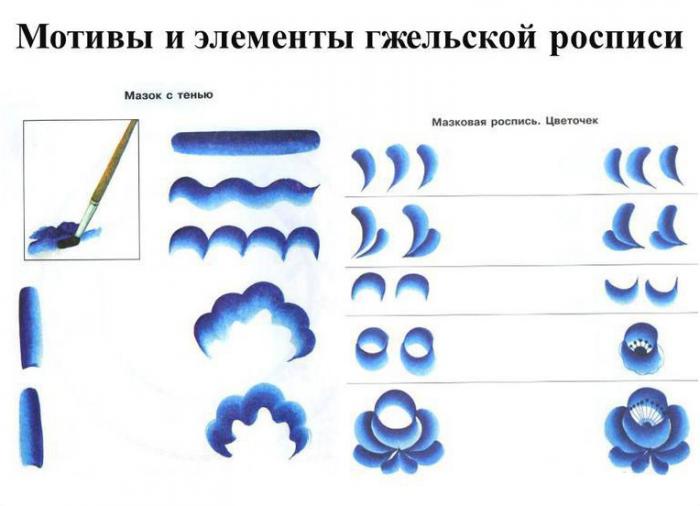 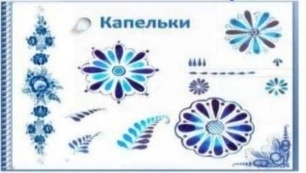 III. Практическая часть1.  На тарелке простым карандашом отмечаем места, где будут находиться основные элементы композиции, цветки. Начинаем рисунок светло голубым цветом, сперва рисуются бутоны, потом стебли и листики, далее синим цветом рисуем тени на голубых цветочках и листиках. Можно срисовать, уже готовый узор с заранее приготовленного референса.
    

2. Пока наша тарелка высыхает, можно приступать к изготовлению листиков в технике «Ганутель».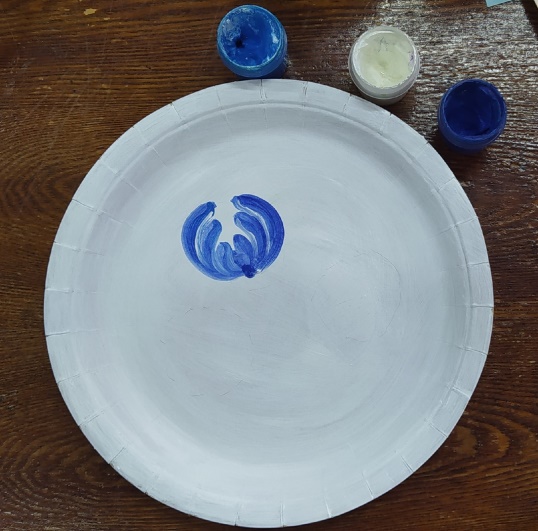 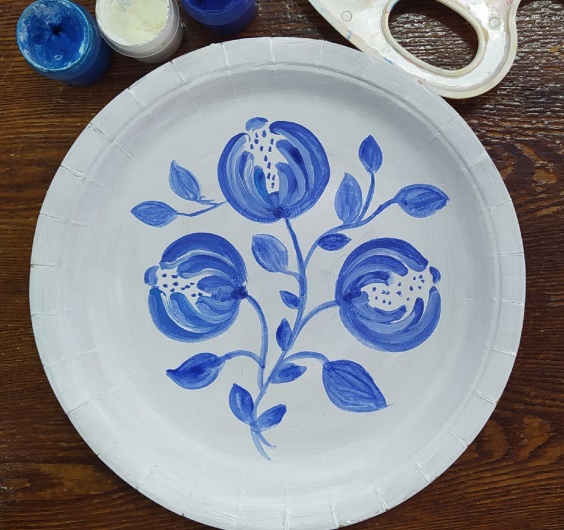 На спицу наматываем  проволоку, полученная спираль снимается со спицы, пружинка должна быть длинной  примерно 6-7 см и 
надеваем ее на ровную проволоку, придаем форму лепестка. 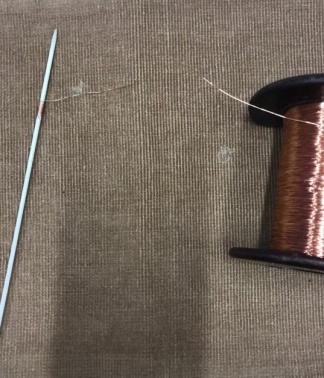 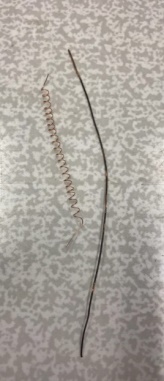 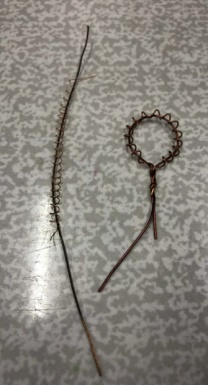 
3. На каждое звено полученного лепестка последовательно наматывается синяя нить. Несколько сплетенных нитей далее связываются в единый лепесток. Количество листочков зависит от композиции рисунка. Для нашей тарелки мы сделаем девять листочков.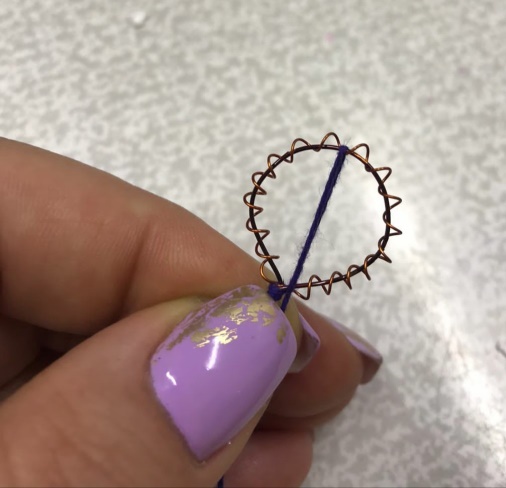 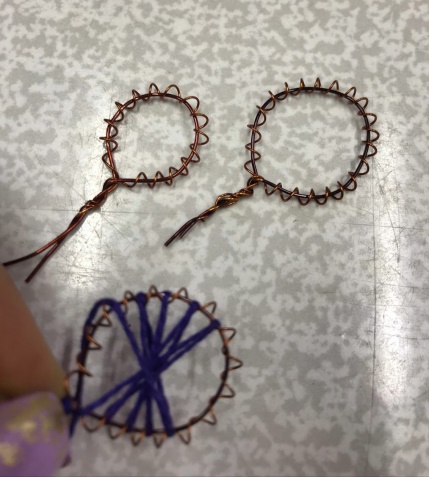 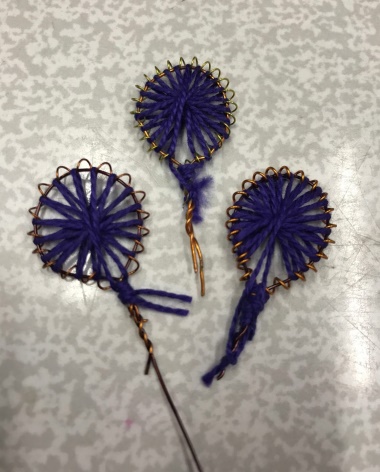 
4.  На основании нарисованного листика проделываем отверстие толстой иглой и втыкаем туда листик из ганутели. С обратной стороны тарелки проволоку закрепляем горячим клеем.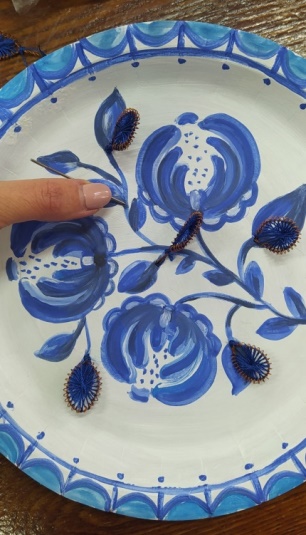 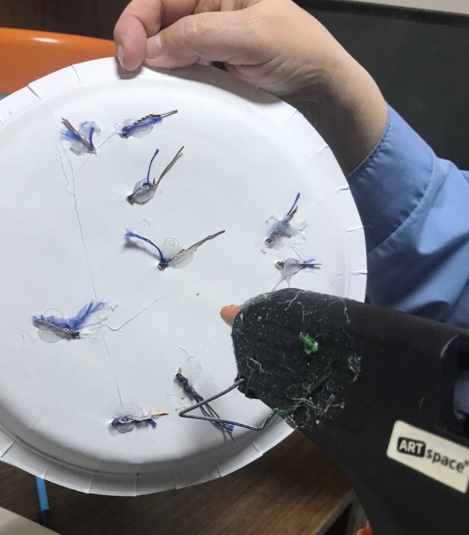 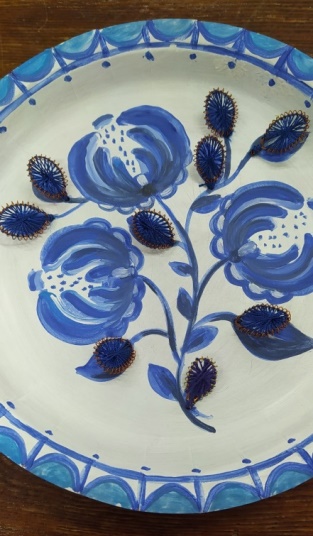 5.  Украшаем бисером (при желании) и наша тарелка готова.IV. Рефлексия. Подведение итоговВ завершении мастер - класса участникам предлагается оценит его сложность при помощи трех смайликов, которые нужно положить рядом со своей работой:
1. белый  – «мне было сложно»2. голубой – трудности были, но я справилась»3. синий -  процесс был легким и приятнымДавайте подведем итог нашего мастер – класса, ответив на следующие вопросы:1. Что для Вас было сложно в изготовлении тарелки?2. Какой процесс Вам больше понравился, рисование или ганутель?3. Как вы думаете из чего ещё можно сделать изделие в стиле гжель?Итак, мы отлично справились с работой, в результате получили красивые декоративные изделия, которые не только могут стать достойным украшением Вашего интерьера, но и вполне пригодятся в качестве подарочного сувенира родным или знакомым Всем спасибо за внимание и до новых встреч!Используемые источники: 
1. https://schci.ru/gjelskaya_rospis.html
2. https://ru.wikipedia.org/wikiПриложение 1

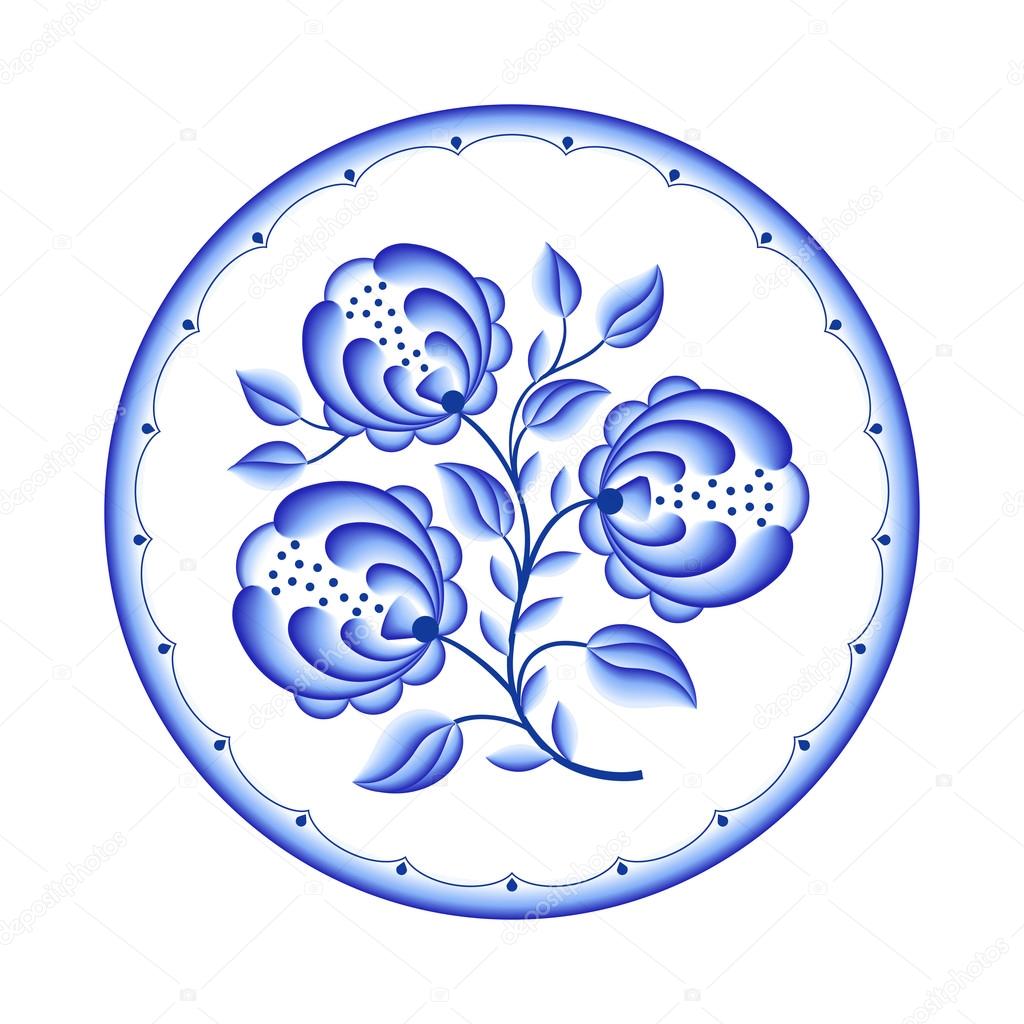 Приложение 2Приложение 3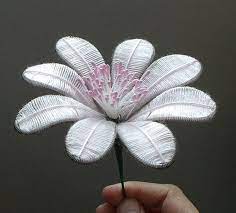 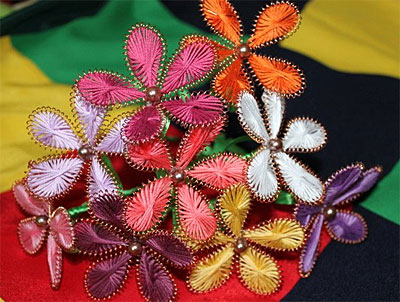 Приложение 4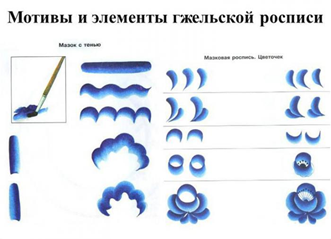 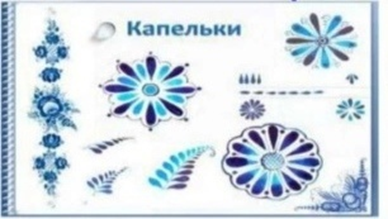 